PROPOZYCJE ZADAŃ – 21.01.2022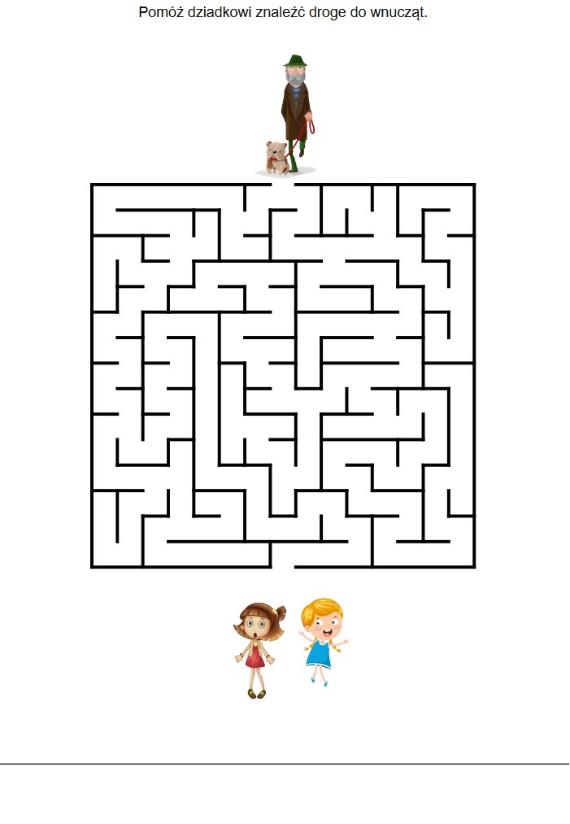 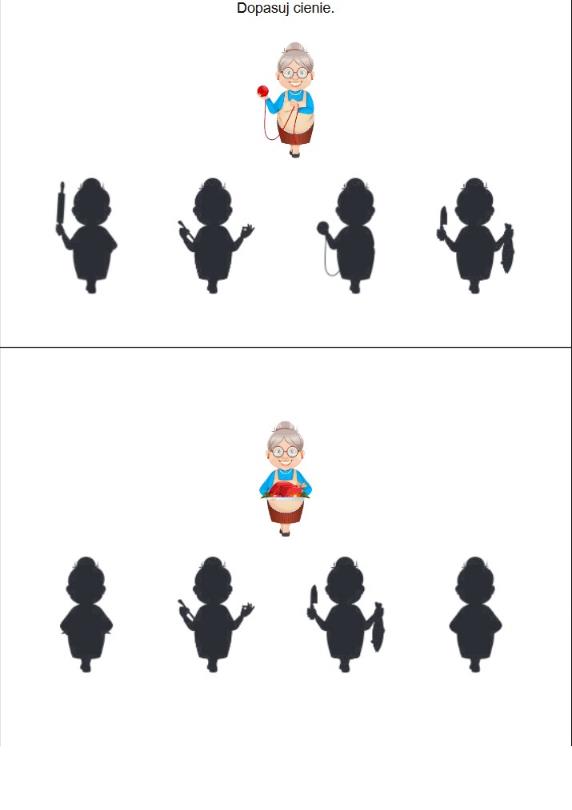 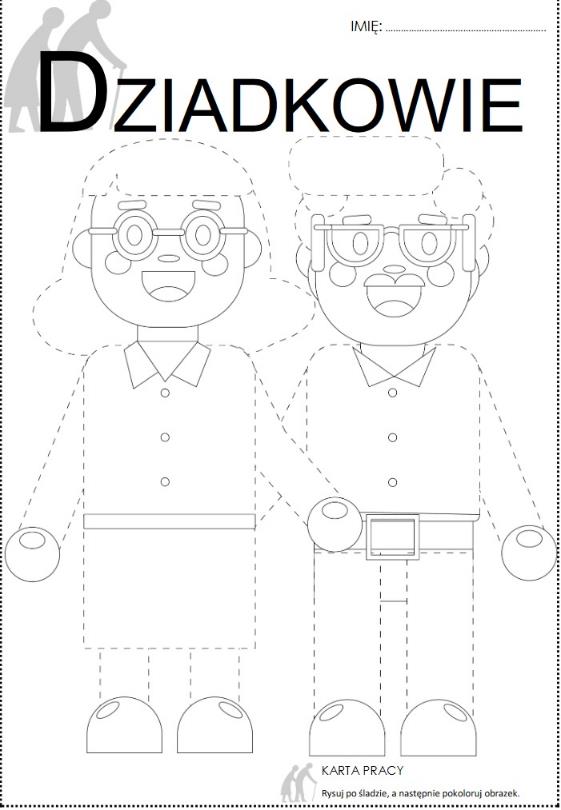 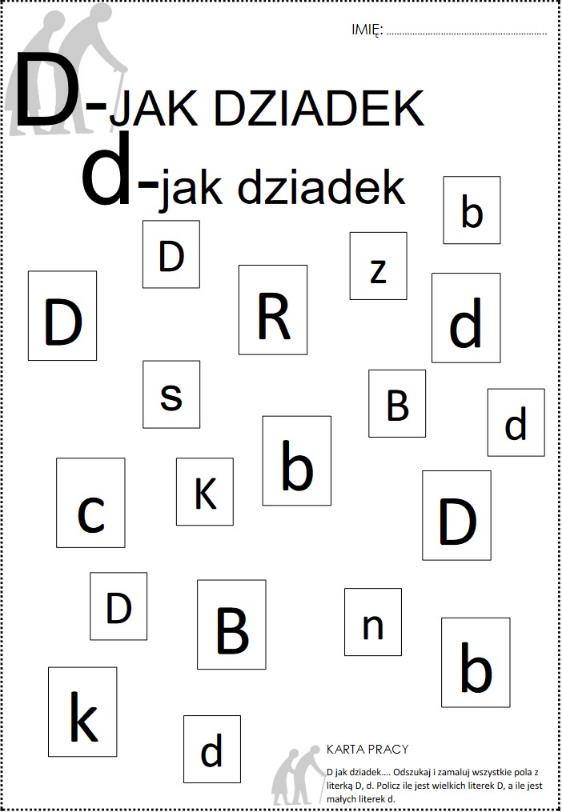 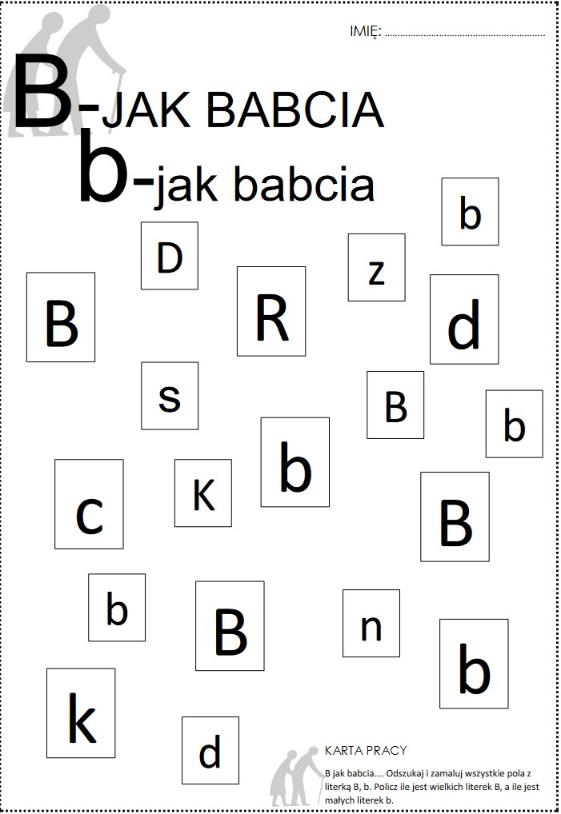 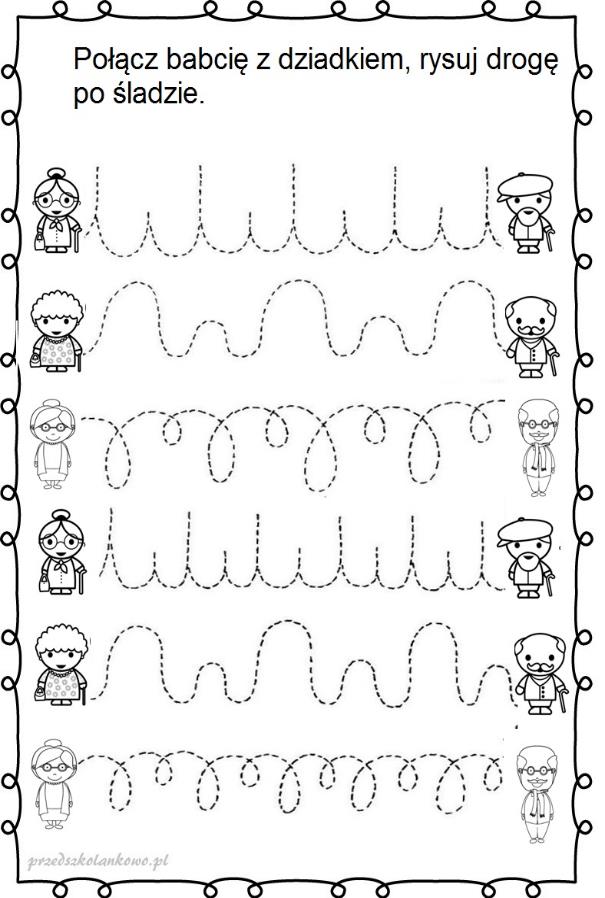 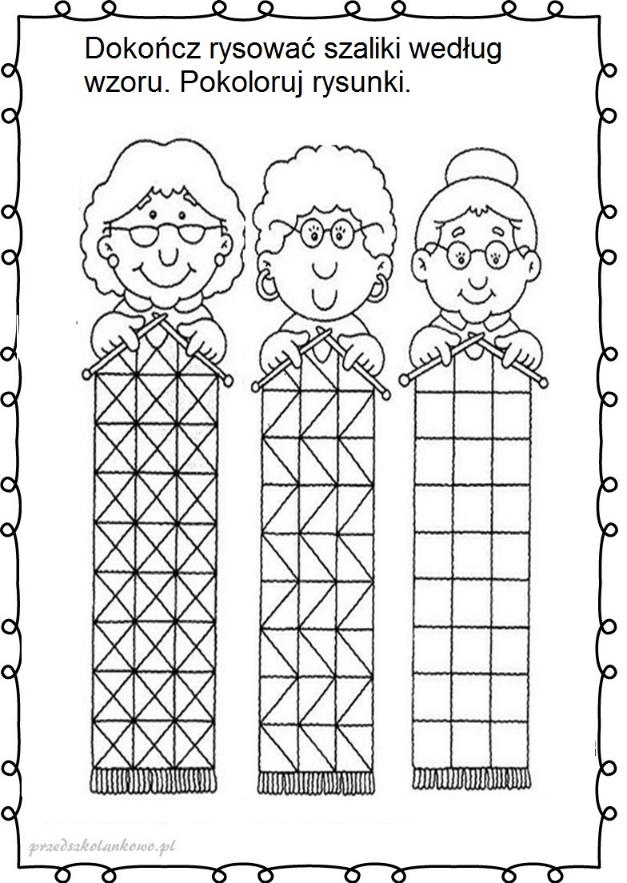 PIOSENKA  DLA BABCI I DZIADKA : ZoZi - Pytania do babci i dziadka (z płyty "Ważne sprawy")https://www.youtube.com/watch?v=jICXQSFiJkM TEKST PIOSENKI:Babciu powiedz jaka byłaś w swoich szkolnych latach Czy wolałaś w szkole siedzieć czy na dworze ganiać Czego bałaś się naprawdę, z czego się cieszyłaś Czy lubiłaś śpiewać, tańczyć, czy cichutka byłaś Czy dostałaś kiedyś lalkę, albo może misie Czy wolałaś czekoladę, landrynki czy ptysie Gdzie jeździłaś na wakacje, z kim się przyjaźniłaś I czy można cofnąć czas by sprawdzić jaka byłaś?Super by było tak wyczarować By z małą babcią pospacerować I z dziadkiem naszym, małym chłopakiem Na koniec świata iść górskim szlakiemDziadku przyznaj się czy dzieckiem raczej grzecznym byłeś Procą, łukiem czy pukawką w lesie się bawiłeś Czy zrywałeś kiedyś jabłka w sadzie od sąsiada Czy biegałeś po kałużach, kiedy deszcz napadałCzy ciągnąłeś za warkocze swoje koleżanki Czy to prawda, że z tornistra robiło się sanki A czy w Indian i kowbojów bawić się lubiłeś I czy można cofnąć czas, by sprawdzić jaki byłeś?Babciu, kocham Cię Dziadku, kocham Cię PRZYKŁADOWE KOLOROWANKI I DYPLOMY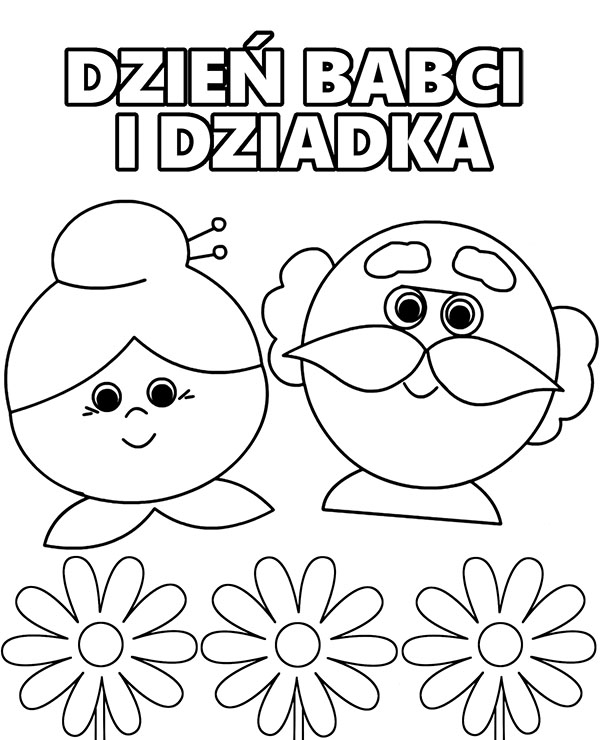 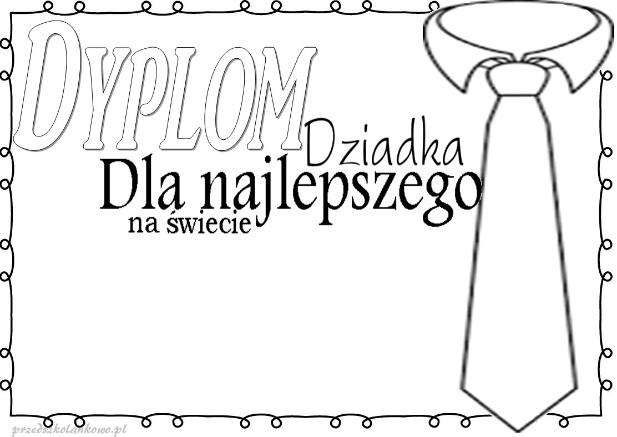 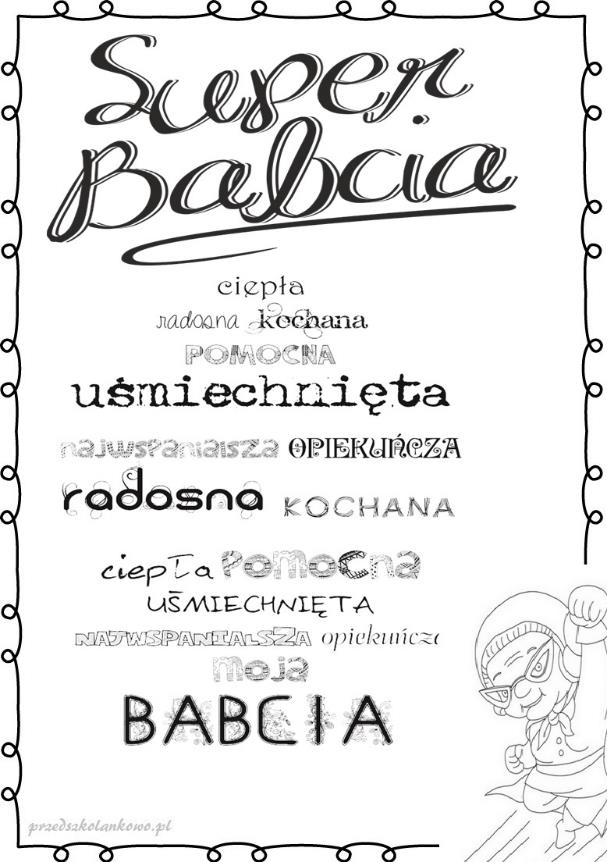 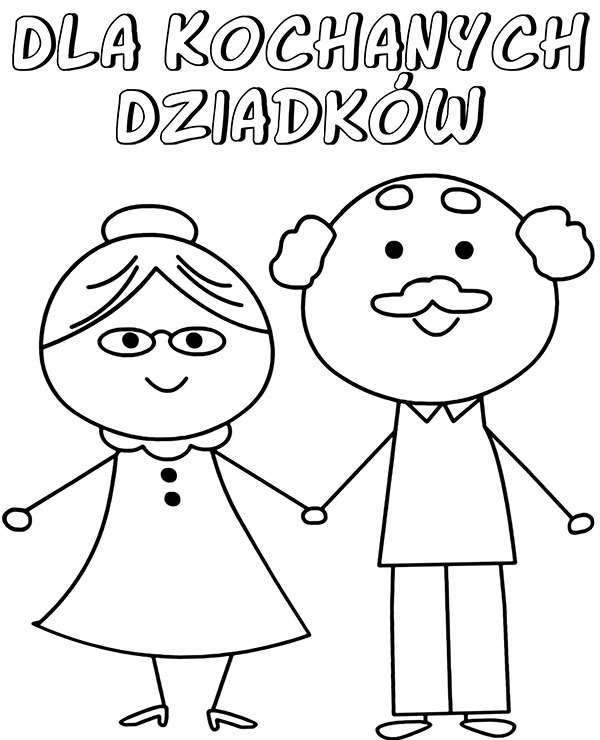 